АДМИНИСТРАЦИЯ АЛЕЙСКОГО СЕЛЬСОВЕТААЛЕЙСКОГО РАЙОНА АЛТАЙСКОГО КРАЯП О С Т А Н О В Л Е Н И Е    12. 02.2021                                                                                                 № 4п. Алейский  Об утверждении Порядка  формирования, ведения  и  обязательного   опубликования перечня  муниципального  имущества Алейского сельсовета Алейского района Алтайского края,  свободного  от  прав  третьих  лиц  (за исключением  права  хозяйственного ведения, права оперативного управления, а также имущественных прав субъектов  малого  и  среднего предпринимательства), предусмотренного частью 4 статьи 18 Федерального закона «О развитии малого и среднего предпринимательства в Российской Федерации», а также Порядка и условий предоставления в аренду, включенного в  такой  перечень  имуществаВ соответствии с частью 4.1 статьи 18 Федерального закона  от 24.07.2007 N 209-ФЗ "О развитии малого и среднего предпринимательства в Российской Федерации", Федеральным законом от 06.10.2003 года №131-ФЗ «Об общих принципах организации местного самоуправления в Российской Федерации», во исполнение пункта 4.1 постановления Правительства РФ от 21.08.2010 № 645 ( ред.18.05.2019) «Об имущественной поддержке субъектов малого и среднего предпринимательства при предоставлении федерального имущества», руководствуясь Уставом муниципального образования Алейский  сельсовет Алейского района Алтайского края  п о с т а н о в л я ю:1. Утвердить    Порядок  формирования, ведения, обязательного опубликования перечня имущества Алейского сельсовета Алейского района Алтайского края,  свободного от прав третьих лиц (за исключением  права  хозяйственного ведения, права оперативного управления, а также имущественных прав субъектов  малого  и  среднего предпринимательства), предусмотренного частью 4 статьи 18 Федерального закона "О развитии малого и среднего предпринимательства в Российской Федерации» (приложение 1).2. Утвердить Порядок и условия предоставления в аренду имущества, включенного в перечень имущества, находящегося в собственности Алейского сельсовета Алейского района Алтайского края, свободного от прав третьих лиц (за исключением  права  хозяйственного ведения, права оперативного управления, а также имущественных прав субъектов  малого  и  среднего предпринимательства) (приложение 2).3. Признать утратившим силу Постановление Администрации Алейского сельсовета Алейского района от 20.06.2017 № 33 «Об утверждении Порядка формирования, ведения и обязательного опубликования перечня муниципального имущества Алейского сельсовета Алейского района Алтайского края, свободного от права третьих лиц (за исключением имущественных прав субъектов малого и среднего предпринимательства), предусмотренного ч.4 ст.18 Федерального закона «О развитии малого и среднего предпринимательства в Российской Федерации».4. Обнародовать настоящее Постановление в установленном порядке.5. Контроль за исполнением настоящего постановления оставляю за собой.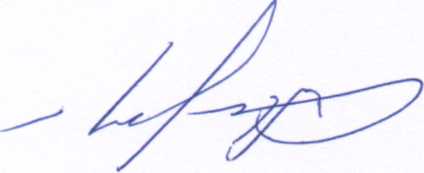 Глава сельсовета                                                                                     А.А. Середа Приложение 1 к постановлению                                                                         Администрации Алейского сельсоветаАлейского района Алтайского края                                                          от 12.02 2021   № 4       Порядок  формирования, ведения, обязательного опубликования перечня имущества Алейского сельсовета Алейского района  Алтайского края,  свободного от прав третьих лиц (за исключением  права  хозяйственного ведения, права оперативного управления, а также имущественных прав субъектов  малого  и  среднего предпринимательства), предусмотренного частью 4 статьи 18 Федерального закона "О развитии малого и среднего предпринимательства в Российской Федерации»         1.  Настоящий Порядок принят в соответствии с  частью 4.1 статьи 18 Федерального закона  от 24.07.2007 N 209-ФЗ "О развитии малого и среднего предпринимательства в Российской Федерации", Федеральным законом от 06.10.2003 года №131-ФЗ «Об общих принципах организации местного самоуправления в Российской Федерации» и направлен на установление порядка формирования, ведения (в том числе ежегодного дополнения) и обязательного опубликования перечня  имущества муниципального образования Алейский сельсовет Алейского района Алтайского края, свободного от прав третьих лиц (за исключением  права  хозяйственного ведения, права оперативного управления, а также имущественных прав субъектов  малого  и  среднего предпринимательства), предусмотренного частью 4 статьи 18 Федерального закона "О развитии малого и среднего предпринимательства в Российской Федерации», в целях предоставления муниципального имущества  во владение и (или) в пользование на долгосрочной основе субъектам малого и среднего предпринимательства и организациям, образующим инфраструктуру поддержки субъектов малого и среднего предпринимательства.2. В Перечень вносятся сведения о муниципальном имуществе, находящемся в собственности Алейского сельсовета Алейского района Алтайского края (далее - муниципальное имущество), соответствующем следующим критериям:а) федеральное имущество свободно от прав третьих лиц (за исключением права хозяйственного ведения, права оперативного управления, а также имущественных прав субъектов малого и среднего предпринимательства);б) в отношении федерального имущества федеральными законами не установлен запрет на его передачу во временное владение и (или) пользование, в том числе в аренду на торгах или без проведения торгов;в) федеральное имущество не является объектом религиозного назначения;г) федеральное имущество не является объектом незавершенного строительства, объектом жилищного фонда или объектом сети инженерно-технического обеспечения, к которому подключен объект жилищного фонда;д) в отношении федерального имущества не принято решение Президента Российской Федерации или Правительства Российской Федерации о предоставлении его иным лицам;е) федеральное имущество не подлежит приватизации в соответствии с прогнозным планом (программой) приватизации федерального имущества;ж) федеральное имущество не признано аварийным и подлежащим сносу или реконструкции;з) земельный участок не предназначен для ведения личного подсобного хозяйства, огородничества, садоводства, индивидуального жилищного строительства;и) земельный участок не относится к земельным участкам, предусмотренным подпунктами 1 - 10, 13 - 15, 18 и 19 пункта 8 статьи 39.11 Земельного кодекса Российской Федерации, за исключением земельных участков, предоставленных в аренду субъектам малого и среднего предпринимательства;к) в отношении федерального имущества, закрепленного на праве хозяйственного ведения или оперативного управления за федеральным государственным унитарным предприятием, на праве оперативного управления за федеральным государственным учреждением, представлено предложение такого предприятия или учреждения о включении соответствующего федерального имущества в перечень, а также согласие федерального органа исполнительной власти, уполномоченного на согласование сделки с соответствующим имуществом, на включение федерального имущества в перечень;л) федеральное движимое имущество не относится к имуществу, которое теряет свои натуральные свойства в процессе его использования (потребляемым вещам), к имуществу, срок службы которого составляет менее 5 лет или которое не подлежит предоставлению в аренду на срок 5 лет и более в соответствии с законодательством Российской Федерации.3. Внесение сведений о муниципальном имуществе в Перечень (в том числе ежегодное дополнение), а также исключение сведений о муниципальном имуществе из Перечня осуществляются на основании постановления Администрации Алейского сельсовета Алейского района об утверждении перечня или о внесении в него изменений на основе предложений федеральных органов исполнительной власти, органов государственной власти субъектов Российской Федерации, органов местного самоуправления, общероссийских некоммерческих организаций, выражающих интересы субъектов малого и среднего предпринимательства, акционерного общества "Федеральная корпорация по развитию малого и среднего предпринимательства", организаций, образующих инфраструктуру поддержки субъектов малого и среднего предпринимательства, а также субъектов малого и среднего предпринимательства.Внесение в Перечень изменений, не предусматривающих исключения из Перечня муниципального имущества, осуществляется не позднее 10 рабочих дней с даты внесения соответствующих изменений в реестр муниципального имущества.4. Рассмотрение предложения, указанного в пункте 3 настоящего Порядка, осуществляется Администрацией Алейского сельсовета Алейского района  в течение 30 календарных дней с даты его поступления. По результатам рассмотрения предложения Администрацией Алейского сельсовета Алейского района   принимается одно из следующих решений:а) о включении сведений о муниципальном имуществе, в отношении которого поступило предложение, в Перечень с учетом критериев, установленных пунктом 2 настоящего Порядка;б) об исключении сведений о муниципальном имуществе, в отношении которого поступило предложение, из перечня с учетом положений пунктов 6 и 7 настоящего Порядка;в) об отказе в учете предложения.5. В случае принятия решения об отказе в учете предложения, указанного в пункте 3 настоящего Порядка, Администрация Алейского сельсовета Алейского района  направляет лицу, представившему предложение, мотивированный ответ о невозможности включения сведений о муниципальном имуществе в Перечень или исключения сведений о муниципальном имуществе из Перечня.6. Администрация Алейского сельсовета Алейского района   вправе исключить сведения о муниципальном имуществе из перечня, если в течение 2 лет со дня включения сведений о муниципальном имуществе в Перечень в отношении такого имущества от субъектов малого и среднего предпринимательства или организаций, образующих инфраструктуру поддержки субъектов малого и среднего предпринимательства, не поступило:а) ни одной заявки на участие в аукционе (конкурсе) на право заключения договора, предусматривающего переход прав владения и (или) пользования в отношении федерального имущества, в том числе на право заключения договора аренды земельного участка;б) ни одного заявления о предоставлении федерального имущества, в том числе земельного участка, в отношении которого заключение указанного договора может быть осуществлено без проведения аукциона (конкурса) в случаях, предусмотренных Федеральным законом "О защите конкуренции" или Земельным кодексом Российской Федерации.7. Администрация Алейского сельсовета Алейского района   исключает сведения о муниципальном имуществе из перечня в одном из следующих случаев:а) в отношении муниципального имущества  принято решение о его использовании для муниципальных нужд либо для иных целей;б) право муниципальной собственности на имущество прекращено по решению суда или в ином установленном законом порядке.8. Сведения о муниципальном имуществе вносятся в Перечень в составе и по форме, которые установлены в соответствии с частью 4.4 статьи 18 Федерального закона "О развитии малого и среднего предпринимательства в Российской Федерации".9. Сведения о муниципальном имуществе группируются в Перечне по видам имущества (недвижимое имущество (в том числе единый недвижимый комплекс), движимое имущество).10. Ведение  Перечня осуществляется Администрацией Алейского сельсовета Алейского района  Алтайского края в электронной форме.11. Перечень и внесенные в него изменения подлежат:а) обязательному опубликованию в газете «Маяк труда» - в течение 10 рабочих дней со дня утверждения;б) размещению на официальном сайте Администрации Алейского района   в информационно - телекоммуникационной сети "Интернет" (в том числе в форме открытых данных) - в течение 3 рабочих дней со дня утверждения.Приложение 2 к постановлению                                                                         Администрации  Алейского сельсоветаАлейского района Алтайского края                                                          от 12.02.2021   № 4        Порядок и условияпредоставления в аренду имущества, включенного в перечень имущества, находящегося в собственности Алейского сельсовета Алейского  района Алтайского края, свободного от прав третьих лиц (за исключением  права  хозяйственного ведения, права оперативного управления, а также имущественных прав субъектов  малого  и  среднего предпринимательства)   1. Имущество, включенное в перечень муниципального имущества, свободного от прав третьих лиц (за исключением  права  хозяйственного ведения, права оперативного управления, а также имущественных прав субъектов  малого  и  среднего предпринимательства), предназначенного для предоставления его в аренду (в том числе по льготным ставкам арендной платы для субъектов малого и среднего предпринимательства, занимающихся социально значимыми видами деятельности) субъектам малого и среднего предпринимательства и организациям, образующим инфраструктуру поддержки субъектов малого и среднего предпринимательства (далее соответственно - Перечень, имущество), предоставляется исключительно в аренду на долгосрочной основе, на срок не менее пяти лет.    2. Арендаторами имущества могут быть:    1) внесенные в Единый государственный реестр юридических лиц потребительские кооперативы и коммерческие организации (за исключением государственных и муниципальных унитарных предприятий), а также физические лица, внесенные в Единый государственный реестр индивидуальных предпринимателей и осуществляющие предпринимательскую деятельность без образования юридического лица, соответствующие критериям отнесения к субъектам малого и среднего предпринимательства в соответствии со статьей 4 Федерального закона от 24 июля 2007г. №209-ФЗ «О развитии малого и среднего предпринимательства в Российской Федерации» (далее - Федеральный закон);     2) внесенные в Единый государственный реестр юридических лиц организации, образующие инфраструктуру поддержки субъектов малого и среднего предпринимательства, соответствующие требованиям, установленным статьей 15 Федерального закона (далее - организации).    3. Имущество, включенное в Перечень, не может быть предоставлено в аренду категориям субъектов малого и среднего предпринимательства, перечисленным в пункте 3 статьи 14 Федерального закона, и в случаях, установленных пунктом 5 статьи 14 Федерального закона.    4. Имущество, включенное в Перечень, предоставляется в аренду по результатам торгов на право заключения договора аренды, за исключением случаев, установленных законодательством Российской Федерации. Решение о проведении торгов на право заключения договора аренды принимает Администрация Алейского сельсовета Алейского района  в трехмесячный срок с даты включения имущества в Перечень или с даты внесения изменений в Перечень в связи с прекращением прав субъекта малого и среднего предпринимательства или организации, образующей инфраструктуру поддержки субъектов малого и среднего предпринимательства, в отношении имущества, включенного в Перечень.    Торги проводятся в соответствии с порядком, установленным Федеральным законом «О защите конкуренции».     Субъект малого и среднего предпринимательства или организация, образующая инфраструктуру поддержки субъектов малого и среднего предпринимательства, при подаче заявки на участие в торгах на право заключения договора аренды в отношении имущества, включенного в Перечень, представляет документы, предусмотренные приказом Федеральной антимонопольной службы Российской Федерации от 10.02.2010 № 67 «О порядке проведения конкурсов или аукционов на право заключения договоров аренды, договоров безвозмездного пользования, договоров доверительного управления имуществом, иных договоров, предусматривающих переход прав владения и (или) пользования в отношении государственного или муниципального имущества, и перечне видов имущества, в отношении которого заключение указанных договоров может осуществляться путем проведения торгов в форме конкурса», а также документы, подтверждающие отнесение к субъектам малого и среднего предпринимательства в соответствии с требованиями статьи 4 и статьи 15 Федерального закона.      5. Начальный размер арендной платы устанавливается с учетом норм законодательства, регулирующего оценочную деятельность в Российской Федерации.      Размер арендной платы определяется по результатам торгов и ежегодно изменяется путем умножения на коэффициент инфляции, соответствующий индексу потребительских цен (тарифов) на товары и платные услуги по Алтайскому краю, в соответствии с договором аренды.      6. Использование арендаторами имущества, включенного в Перечень, не по целевому назначению, продажа переданного субъектам малого и среднего предпринимательства и организациям имущества, переуступка прав пользования имуществом, передача прав пользования имуществом в залог и внесение прав пользования таким имуществом в уставный капитал любого иного субъекта хозяйственной деятельности не допускаются.      7. Арендная плата за пользование имуществом, включенным в Перечень, вносится в следующем порядке:в первый год аренды - 40 процентов размера арендной платы;во второй год аренды - 60 процентов размера арендной платы;в третий год аренды - 80 процентов размера арендной платы;в четвертый год аренды и далее - 100 процентов размера арендной платы.      8. В целях контроля за целевым использованием имущества, переданного в аренду субъектам малого и среднего предпринимательства и организациям, в заключаемом договоре аренды предусматривается обязанность Администрации осуществлять проверки его использования не реже одного раза в год.      9. При установлении факта использования имущества не по целевому назначению и (или) с нарушением запретов, установленных частью 2 статьи 18 Федерального закона, а также в случае выявления несоответствия субъекта малого и среднего предпринимательства или организации требованиям, установленным статьями 4, 15 Федерального закона, договор аренды подлежит расторжению.